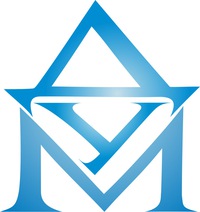 Государственное бюджетное нетиповое образовательное учреждениеДворец учащейся молодежи Санкт-ПетербургаСеминар педагогического проекта «Школа педагога»тема: «Разработка и корректировка дополнительных общеразвивающих программГБНОУ ДУМ СПб на 2023-2024 учебный год»Дата и время: 16.02.2023 в 11.00Место проведения и формат проведения: очный, гостиная второго этажа ГБНОУ ДУМ СПб                                                     (ул. Малая Конюшенная, д.1-3)Порядок проведения:Организационное и техническое обеспечение: Ильясова Альбина Кабировна, методист методического отдела ГБНОУ ДУМ СПБ       Берсенева Елена Константиновна, методист методического отдела ГБНОУ ДУМ СПб№ п/пТема выступленияДокладчик1.Подготовка пакета документов к собеседованию о педагогической нагрузке на 2023-2024 учебный годСоколовская Е.В.2.Разработка и корректировка дополнительных общеразвивающих программ ГБНОУ ДУМ СПб на 2023-2024 учебный годИльясова А.К.3.Об утверждении Административного регламента Комитета по образованию по предоставлению государственной услуги по организации и проведению аттестации педагогических работниковБерсенева Е.К.